Apstiprināta ar 21.04.2023. rīkojumu Nr. 35-RLR Aizsardzības ministrijas centrālā aparāta administratīvās struktūras shēma	Spēkā no 01.05.2023.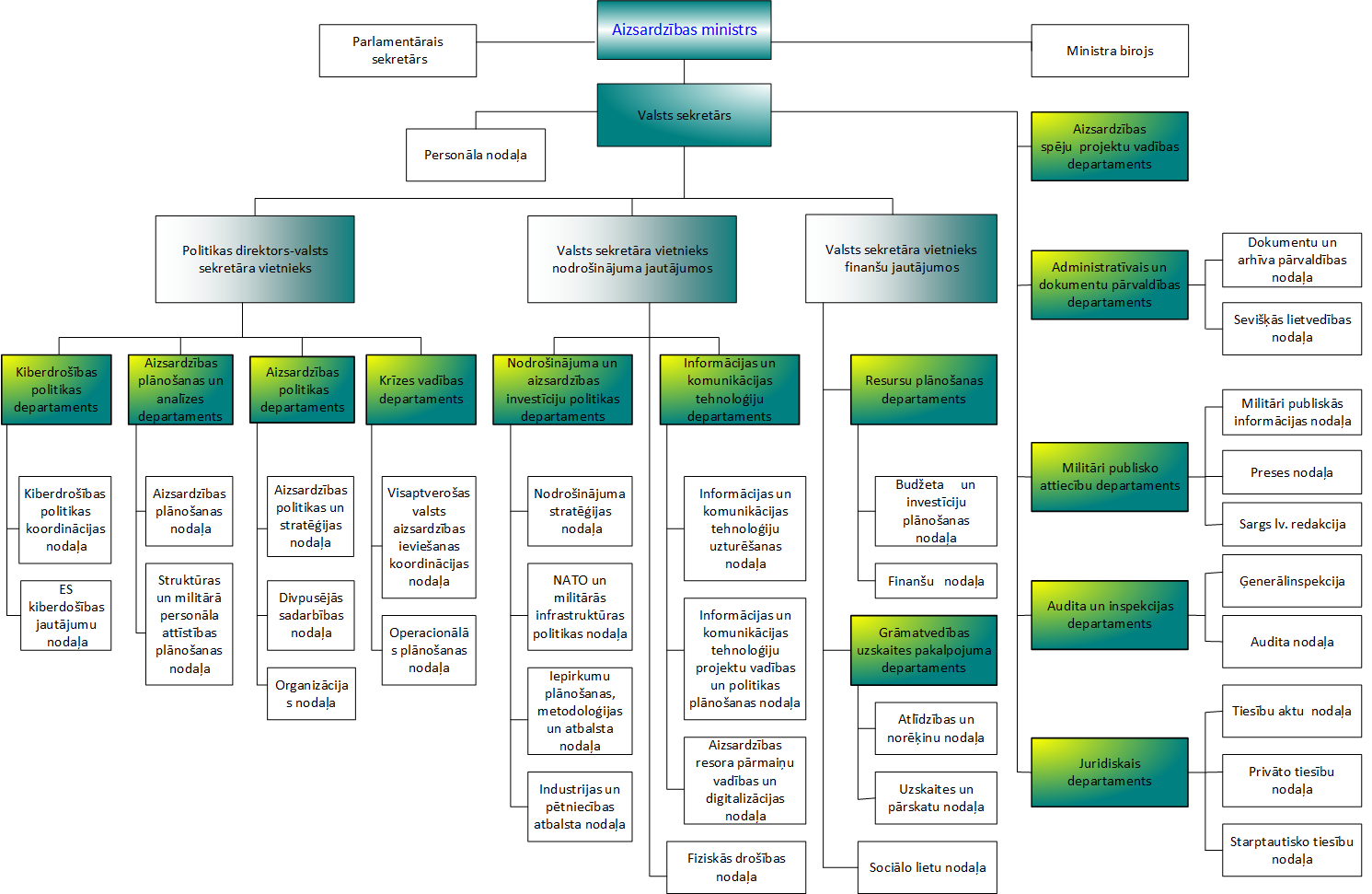 